Plán práce koordinátora finančnej gramotnosti v školskom roku 2017/2018 Plán práce koordinátora Finančnej gramotnosti bol vypracovaný v súlade s POP na školský rok 2017/2018 a v súlade s aktualizovaným Národným štandardom finančnej gramotnosti verzia 1.2., v ktorom sú uvedené jednotlivé témy Finančnej gramotnosti rozpísané do čiastkových kompetencií (pre úplné stredné odborné vzdelanie je určená tretia úroveň).V súlade s Metodikou pre zapracovanie a aplikáciu tém finančnej gramotnosti do školských vzdelávacích programov základných škôl a stredných škôl vydaná MŠVVaŠ SR sú jednotlivé témy Finančnej gramotnosti  začlenené do jednotlivých predmetov pri uplatňovaní medzipredmetových vzťahov a zároveň  sa realizuje ako samostatný predmet Finančná gramotnosť v III. ročníkoch všetkých študijných odborov.Pri výučbe finančnej gramotnosti sa bude klásť dôraz na čiastkové kompetencie, ktoré sa týkajú i tém boja proti korupcii a ochrany spotrebiteľa, klientelizmu.Témy finančnej gramotnostiFinančná zodpovednosť spotrebiteľovPlánovanie, príjem a prácaRozhodovanie a hospodárenie spotrebiteľovÚver a dlhSporenie a investovanieRiadenie rizika a poistenieUčebné zdroje, odborná literatúra v predmete Finančná gramotnosťMinisterstvo školstva, vedy, výskumu a športu Slovenskej republiky: Národný štandard finančnej gramotnosti verzia 1.2.Ministerstvo školstva, vedy, výskumu a športu Slovenskej republiky: Metodika pre zapracovanie a aplikáciu tém finančnej gramotnosti do školských vzdelávacích programov základných škôl a stredných škôl vrátane príloh (Odborné texty k jednotlivým témam Národného štandardu finančnej gramotnosti verzia 1.1 a Slovník základných pojmov národného štandardu finančnej gramotnosti verzia 1.1) a Dodatkov (Dodatok č. 1)Diana Janíčková, Juraj Lang: Finančná gramotnosť, Finecom s.r.o., Nové Zámky: 2014.  ISBN: 978-80-971677-0-7Národný ústav certifikovaných meraní vzdelávania: Finančná gramotnosť v testovaných úlohách, Bratislava: 2015. ISBN 978–80-89638-25-3Darina Orbánová, Ľudmila Velichová: Podniková ekonomika pre 2. ročník študijného odboru obchodná akadémia, SPN 2008. ISBN 978-80-10-01363-0Darina Orbánová, Ľudmila Velichová: Podniková ekonomika pre 4. ročník študijného odboru obchodná akadémia, SPN 2011. ISBN 978-80-10-01855-0Zákony, Vyhlášky, nariadenia, Odborné časopisy, noviny.Online učebnica programu Ja Viac ako peniaze.Predmet finančná gramotnosť  využíva poznatky, zručnosti a skúsenosti na efektívne riadenie vlastných finančných zdrojov s cieľom zaistiť celoživotné finančné zabezpečenie seba a svojej domácnosti. Finančná gramotnosť nie je absolútnym stavom, je to kontinuum schopností, ktoré sú podmienené premennými ako vek, rodina, kultúra či miesto bydliska. Finančná gramotnosť je označením pre stav neustáleho vývoja, ktorý umožňuje každému jednotlivcovi efektívne reagovať na nové osobné udalosti a neustále meniace sa ekonomické prostredie. Finančne gramotní absolventi stredných škôl by  mali aspoň vo všeobecnosti chápať všetky kľúčové aspekty osobných financií. Títo absolventi budú mať istotu, že budú samostatne schopní nájsť si a použiť informácie potrebné pri špecifických finančných výzvach, zoči-voči ktorým sa môžu čas od času ocitnúť. Metódy a formy prácePri vyučovaní predmetu Finančnej gramotnosti ako aj zapracovaných témach v učebných  osnovách sa budú využívať moderné vyučovacie metódy zamerané na aktívne učenie sa žiakov v prepojení na praktické reálne životné situácie. Pre dosiahnutie vzdelávacích cieľov sa budú využívať najčastejšie metódy: motivačné metódy – motivačné rozprávanie, rozhovor, demonštrácia, problém ako motivácia, motivačná výzva, aktualizácia obsahu učiva, pochvala, povzbudenie a kritika,slovné metódy: vysvetľovanie, rozhovor, práca s textom (učebnicou, odbornou literatúrou),názorné metódy: demonštrovanie, pozorovanie,praktická metóda: riešenie úloh, aktivizujúce metódy problémové metódy - najmä riešenie problémových úloh, prípadová štúdia, heuristické, brainstorming, mentálna mapa atď.didaktické hry a pod.Formy vyučovaniaV rámci vyučovacej hodiny sa podľa samostatnosti práce žiakov vo vyučovacom procese bude uskutočňovať individuálna, skupinová a frontálna práca žiakov, žiaci budú pracovať s programom Viac ako peniaze. Hodnotenie žiakovVychádza z aktuálneho metodického pokynu na hodnotenie a klasifikáciu žiakov.Plán práce koordinátora Finančnej gramotnostiZapracovať Národný štandard finančnej gramotnosti verzia 1.2  do Učebných osnov predmetu Finančná gramotnosť všetkých študijných odborov.Realizovať so žiakmi  3. ročníkov program spoločnosti JA Slovensko – Viac ako peniaze. Vytvoriť nástenku k problematike Finančnej gramotnosti.Kontrolovať stav a úroveň rozvíjania finančnej gramotnosti žiakov, výsledky zistení zovšeobecňovať a prijímať účinné opatrenia na odstránenie zistených nedostatkov.Pripraviť príklady, pracovné listy na precvičovanie a upevňovanie získaných vedomostí, Aktualizácia učebných materiálov finančnej gramotnosti.Práca s online učebnicou so žiakmi, priebežne vykonávanie testov, príprava žiakov na úspešné ukončenie vzdelávania a možnosť získať certifikát od spoločnosti JA Slovensko.Zabezpečiť vzdelávanie pedagogických zamestnancov na tému Ochrana spotrebiteľa externým pracovníkom vybranej inštitúcie.Zabezpečiť vzdelávanie žiakov s externým pracovníkom vybranej inštitúcie na tému Ochrana spotrebiteľa a Bežné účty študentov.Zorganizovať súťaž na tému „Rozumieť osobným financiám“ medzi jednotlivými triedami III. ročníka na konci školského roka.Učiteľ Finančnej gramotnosti sa zapojil a v priebehu celého školského roka bude realizovať vzdelávanie v programe Viac ako peniaze na podporu finančnej gramotnosti.  V Žiline 20. 9. 2017                             Plán vypracovala: Ing. Eva Hulínová                                                          Plán schválil Ing. Ľubomír Schvarc, riaditeľ školy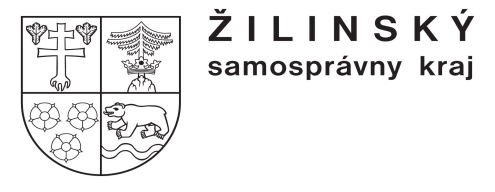 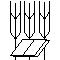 Stredná odborná škola poľnohospodárstva a služieb na vidiekuPredmestská 82010 01 Žilina 1